Ekonomska in trgovska šola Brežice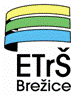 Višja strokovna šolaBizeljska cesta 45, 8250 Brežice					Izpolni referat šolePotrdilo o izpolnjevanju študijskih obveznostiizpolnjuje vse študijske obveznosti, določene z višješolskim izobraževalnim programom _______________________ in je oddal/-a diplomsko delo v treh izvodih dne: _____________._____________________________		žig	__________________________________       (kraj in datum)					         (podpis odgovorne osebe)Ekonomska in trgovska šola BrežiceVišja strokovna šolaBizeljska cesta 45, 8250 BrežicePotrdilo o izpolnjevanju študijskih obveznosti v knjižniciima urejene vse obveznosti v knjižnici na Ekonomski in trgovski šoli Brežice._____________________________		žig	__________________________________       (kraj in datum)					         (podpis odgovorne osebe)Študent/-kaIme in priimekVpisna številkaVpisna številkaVpisna številkaVpisna številkaVpisna številkaVpisna številkaVpisna številkaVpisna številkaVpisna številkaVpisna številkaVpisna številkaŠtudent/-kaŠtudent/-kaIme in priimekVpisna številkaVpisna številkaVpisna številkaVpisna številkaVpisna številkaVpisna številkaVpisna številkaVpisna številkaVpisna številkaVpisna številkaVpisna številkaŠtudent/-ka